  PRILOG 1PONUDBENI LISTu predmetu nabave usluga elektroničke komunikacijske usluge –Internet U ________________, ___________2020.  godine 					                 M.P. 		_________________________________________							               (potpis ovlaštene osobe ponuditelja)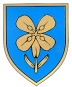 LIČKO – SENJSKA ŽUPANIJADr. Franje Tuđmana 4, 53 000 GOSPIĆOIB: 40774389207www.licko-senjska.hrEVIDENCIJSKI BROJ NABAVE: 21/20JDNPODACI O PONUDITELJUPODACI O PONUDITELJUNaziv ponuditelja:Sjedište (mjesto i adresa):OIB: Broj računa i naziv banke: Ponuditelj je u sustavu PDV-a DA /  NE                                                       (zaokružiti)Osoba odgovorna za potpisivanje ugovora:Kontakt osoba ponuditelja:Adresa za dostavu pošte: Adresa e-pošte: Broj tel/mob:Broj telefaxa:CIJENA PONUDECIJENA PONUDECijena ponude bez PDV-a (kn)(brojkom)___________________________________________________(slovima)Iznos PDV-a (kn) (brojkom)___________________________________________________(slovima)Ukupna cijena ponude (kn) (brojkom)___________________________________________________(slovima)